SEND ALL MATERIALS TO:SD Department of Agriculture and Natural ResourcesAir Quality Program523 East Capitol(Please complete shaded areas - if you have questions call (605) 773-3151)Application TypeCheck the appropriate box:1 – Applications for a “New” air quality construction permit that is also a major source of air emissions under the Title V air quality operating permit program is required to submit an application fee of $138. In addition, a “Modification” to an existing source with a Title V air quality operating permit is also required to submit an application fee of $138. The application fee is not applicable to ethanol plants.General InformationC.	Plant DescriptionD.	Air Emissions Summary (skip this section for Administrative Revisions)Potential air emissions are calculated assuming the permitted unit operates 24 hours per day, 7 days per week, 52 weeks per year at its maximum design capacity.  If air emissions are available, please complete the following table. Attach all available documentation used to calculate the potential air emissions such as a spreadsheet, software programs (i.e., Tanks 4.09), emission factors, calculations, MSDS sheets for all products containing volatile organic compounds and/or hazardous air pollutants, and other supporting documentation.  2 – PM10 means particulate matter 10 microns in diameter or less; and3 – PM2.5 means particulate matter 2.5 microns in diameter or less.Please contact the Department at (605) 773-3151 if assistance is needed for calculating emissions for the permitted units such as emission factors, clarifying what potential emissions are, efficiency for control equipment, or for any other questions.E.	Forms for Specific Equipment and Control Equipment9.	The following forms must be completed for each piece of specific equipment being installed at the facility and submitted with this form:4 – The “Insignificant Activities” form should be completed for each operation identified as an insignificant activity and exempt from permitting.10.	The following forms must be completed for each piece of specific air control equipment being installed at the facility and submitted with this form:F.	Certification of Compliance I certify the following:This application is submitted in accordance with the provisions of the South Dakota Codified Laws 34A-1 and Administrative Rules of South Dakota 74:36.  To the best of my knowledge, after reasonable inquiry, the statements and information contained in the application and supporting documents are true, accurate, and complete.  In accordance with South Dakota Codified Laws 1-41-20, I have also enclosed a completed Certification of Applicant form.STATE OF SOUTH DAKOTABEFORE THE SECRETARY OFTHE DEPARTMENT OF AGRICULTURE AND NATURAL RESOURCESIN THE MATTER OF THE				)	APPLICATION OF						)									)	 CERTIFICATION OF_______________________________________________	)	      								)	        APPLICANTSTATE OF _____________________________________	)								)COUNTY OF ___________________________________	)I, ____________________________________, the applicant in the above matter after being duly sworn upon oath hereby certify the following information in regard to this application:I have read and understand South Dakota Codified Law Section 1-41-20 which provides:"The secretary may reject an application for any permit filed pursuant to Titles 34A or 45, including any application by any concentrated swine feeding operation for authorization to operate under a general permit, upon making a specific finding that:(1)   The applicant is unsuited or unqualified to perform the obligations of a permit holder based upon a finding that the applicant, any officer, director, partner, or resident general manager of the facility for which application has been made:(a) Has intentionally misrepresented a material fact in applying for a permit;
(b) Has been convicted of a felony or other crime involving moral turpitude;
(c) Has habitually and intentionally violated environmental laws of any state or the United States which have caused significant and material environmental damage;
(d) Has had any permit revoked under the environmental laws of any state or the United States; or
(e) Has otherwise demonstrated through clear and convincing evidence of previous actions that the applicant lacks the necessary good character and competency to reliably carry out the obligations imposed by law upon the permit holder; or(2)  The application substantially duplicates an application by the same applicant denied within the past five years which denial has not been reversed by a court of competent jurisdiction. Nothing in this subdivision may be construed to prohibit an applicant from submitting a new application for a permit previously denied, if the new application represents a good faith attempt by the applicant to correct the deficiencies that served as the basis for the denial in the original application.
     All applications filed pursuant to Titles 34A and 45 shall include a certification, sworn to under oath and signed by the applicant, that he is not disqualified by reason of this section from obtaining a permit. In the absence of evidence to the contrary, that certification shall constitute a prima facie showing of the suitability and qualification of the applicant. If at any point in the application review, recommendation or hearing process, the secretary finds the applicant has intentionally made any material misrepresentation of fact in regard to this certification, consideration of the application may be suspended and the application may be rejected as provided for under this section.
     Applications rejected pursuant to this section constitute final agency action upon that application and may be appealed to circuit court as provided for under chapter 1-26.”I certify pursuant to 1-41-20, that as an applicant, officer, director, partner, or resident general manager of the activity or facility for which the application has been made that I; a) have not intentionally misrepresented a material fact in applying for a permit; b) have not been convicted of a felony or other crime of moral turpitude; c) have not habitually and intentionally violated environmental laws of any state or the United States which have caused significant and material environmental damage; (d) have not had any permit revoked under the environmental laws of any state or the United States; or e) have not otherwise demonstrated through clear and convincing evidence of previous actions that I lack the necessary good character and competency to reliably carry out the obligations imposed by law upon me.  I also certify that this application does not substantially duplicate an application by the same applicant denied within the past five years which denial has not been reversed by a court of competent jurisdiction.  Further; 
“I declare and affirm under the penalties of perjury that this claim (petition, application, information) has been examined by me, and to the best of my knowledge and belief, is in all things true and correct.”Dated this ______ day of ___________________________ , 20____ ._______________________________________________________Applicant (print)_______________________________________________________Applicant (signature)Subscribed and sworn before me this _____ day of ___________________________ , 20_____ ._______________________________________________________Notary Public (signature)My commission expires: ___________________________________					(SEAL)PLEASE ATTACH ANY ADDITIONAL INFORMATION NECESSARY TO DISCLOSE ALL FACTS AND DOCUMENTS PERTAINING TOSDCL 1-41-20 (1) (a) THROUGH (e).ALL VIOLATIONS MUST BE DISCLOSED, BUT WILL NOTAUTOMATICALLY RESULT IN THE REJECTION OF AN APPLICATION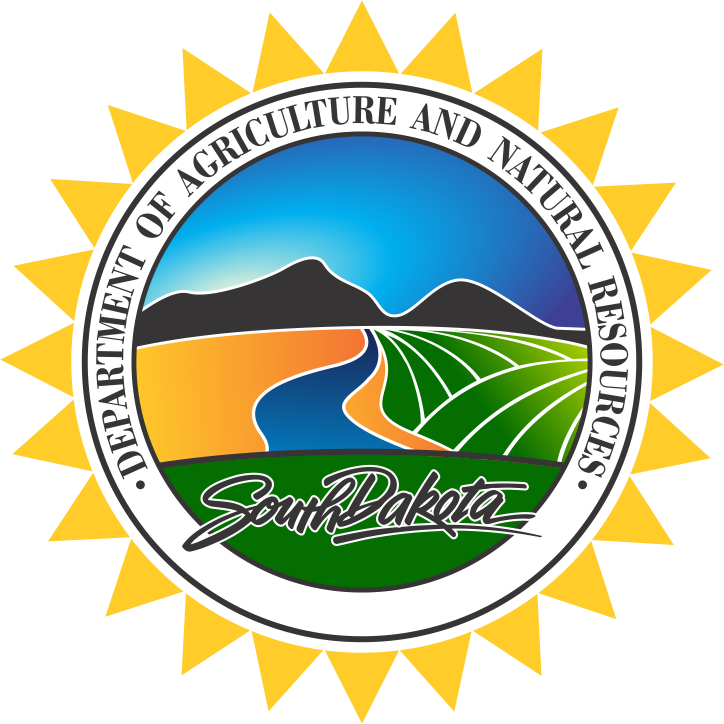 Application FormAir Quality Construction PermitGeneral Information FormAnd Certification of Applicant FormNew 1Modification 1Modification 1Administrative RevisionAdministrative RevisionFor administrative revisions, provide existing permit number:For administrative revisions, provide existing permit number:For administrative revisions, provide existing permit number:For administrative revisions, provide existing permit number:1. Facility name:2. Mailing address:    City, state, zip code3. Facility location (if plant is portable, enter location at time of submittal):3. Facility location (if plant is portable, enter location at time of submittal):3. Facility location (if plant is portable, enter location at time of submittal):3. Facility location (if plant is portable, enter location at time of submittal):Street and cityLegal description (if street address is unknown)Legal description (if street address is unknown)Legal description (if street address is unknown)                          (Quarter, Section, Township, Range)                          (Quarter, Section, Township, Range)4. Construction contact:4. Construction contact:4. Construction contact:4. Construction contact:    Name/title    Telephone number    Email address5. Facility contact, if different than construction contact (Person to contact for arranging inspections):5. Facility contact, if different than construction contact (Person to contact for arranging inspections):5. Facility contact, if different than construction contact (Person to contact for arranging inspections):5. Facility contact, if different than construction contact (Person to contact for arranging inspections):    Name/title    Telephone number    Email address6. Responsible official:6. Responsible official:6. Responsible official:6. Responsible official:    Name/title    Telephone number    Email addressNote: A responsible official is defined as a president, vice president, secretary, or treasurer for a corporation; general partner or the proprietor for a partnership; and principal executive officer or ranking elected official for municipal, state, federal or public agency.Note: A responsible official is defined as a president, vice president, secretary, or treasurer for a corporation; general partner or the proprietor for a partnership; and principal executive officer or ranking elected official for municipal, state, federal or public agency.Note: A responsible official is defined as a president, vice president, secretary, or treasurer for a corporation; general partner or the proprietor for a partnership; and principal executive officer or ranking elected official for municipal, state, federal or public agency.Note: A responsible official is defined as a president, vice president, secretary, or treasurer for a corporation; general partner or the proprietor for a partnership; and principal executive officer or ranking elected official for municipal, state, federal or public agency.7. Standard Industrial Classification Code (SIC code):7. Standard Industrial Classification Code (SIC code):7. Standard Industrial Classification Code (SIC code):7. Standard Industrial Classification Code (SIC code):Primary SIC code:Secondary SIC code (if applicable):Please contact the Department at (605) 773-3151 for assistance if SIC code is unknown.Please contact the Department at (605) 773-3151 for assistance if SIC code is unknown.Please contact the Department at (605) 773-3151 for assistance if SIC code is unknown.Please contact the Department at (605) 773-3151 for assistance if SIC code is unknown.8. For a “New” application, briefly describe the operations at the facility, including raw materials and finished products. For an administrative revision, skip to the next section:8. For a “New” application, briefly describe the operations at the facility, including raw materials and finished products. For an administrative revision, skip to the next section:8. For a “New” application, briefly describe the operations at the facility, including raw materials and finished products. For an administrative revision, skip to the next section:8. For a “New” application, briefly describe the operations at the facility, including raw materials and finished products. For an administrative revision, skip to the next section:If additional space is needed to describe operations, please attach the additional paper to this application and reference the attachment here.If additional space is needed to describe operations, please attach the additional paper to this application and reference the attachment here.If additional space is needed to describe operations, please attach the additional paper to this application and reference the attachment here.If additional space is needed to describe operations, please attach the additional paper to this application and reference the attachment here.ActualPotential ControlledPotential UncontrolledPollutant(tons per year)(tons per year)(tons per year)PM10 2PM2.5 3Sulfur DioxideNitrogen OxideCarbon MonoxideVolatile Organic CompoundsGreenhouse GasesHazardous Air Pollutants (if applicable)Hazardous Air Pollutants (if applicable)Hazardous Air Pollutants (if applicable)Hazardous Air Pollutants (if applicable)Boiler, Turbine, or FurnaceGenerators and Fire PumpsIncineratorKiln or DryerSpray BoothStorage TankMiscellaneousInsignificant Activities 4BaghouseCycloneElectrostatic PrecipitatorThermal OxidizerWet ScrubberMiscellaneousSignature:Print Name:DateDateResponsible Official